News item English / Edition 2021Get away from it all with the Karren cable carSuperb hiking trails, the Rhine Valley beneath you and in the evening, the valley sparkles like a sea of light.The Karren is a popular meeting place in the region and starting point for some marvelous hiking trails. The Panorama Restaurant at 976 meters is worth a visit. Whether you would like to go and eat something or just enjoy the fresh mountain air – it only takes five minutes for the cable car to take you high above the city rooftops where a wonderful panorama awaits you: the magnificent view of three countries during the day, a sea of lights by night.Karren-Kante with Selfie-PointAs the first excursion destination in Vorarlberg, the Karren recently added a 12-meter-long bridge. On the new lookout platform visitors can enjoy an impressive all-round view. Standing above all the view sweeps from the ridge across the vastness of the Rhine valley, the Lake Constance past the Swiss mountains deep into the area Vorarlberg.The Panorama Restaurant – good food with a viewExperience excellent cuisine and a warm and friendly welcome at 976 meters above sea-level. Whether with a superb multi-course menu in the glass restaurant, or with hearty Kässpätzle at the inn, the evening high above the city rooftops is sure to be remembered. It will certainly not only please the culinary night owl but also the hungry hiker and will be ideal for family parties and corporate groups alike. Relax and enjoy a delicious meal and a fantastic panorama of the Swiss mountains, the Rhine Valley and Lake Constance.Hours of Operationfor cable car and opening hours for the Panoramarestaurant				Summer			WinterMonday-Friday		9 am – 11 pm			10 am – 11 pmSaturday			9 am – 11 pm			9 am – 11 pmSunday			9 am – 10 pm			9 am – 7 pmHow to get therePublic transport from Dornbirn with the bus route 46, 47, 8
Bus stop: Karren cable car stationBy car: Leave the motorway at exit 18 Dornbirn Süd and continue along L 204 (Lustenauerstrasse in the direction of Dornbirn centre). After 2,2 km, continue straight ahead through the junction at Dornbirn Hospital and L 190 follow the signs to the cable car station.Pictures https://www.karren.at/medien-download/fotogalerieContact					Contact Panorama RestaurantDornbirner Karrenseilbahn AG			Panoramarestaurant Karren e.U.Gütlestraße 6, 6850 Dornbirn			Karrenseilbahn Talstation+43 5572 22140					Gütlestraße 6, 6850 Dornbirnkarren@dornbirn.at 				+43 5572 54711 karrenseilbahn					info@panorama-karren.at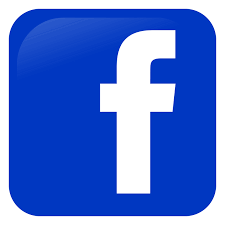 karrenseilbahndornbirn 			www.karren.at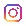 